Name……………………………….. Index No  …………………Adm.No ………………Class…………………Candidate’s Signature…………………… Date ………………447/2                                                                 POWER MECHANICSPRACTICALSTIME: 2 ½ HRS     KAMDARA JET - 2016INSTRUCTION TO CANDIDATES  Write your name and index number in the spaces providedSign and write the date of examination in the spaces providedThere are 10 stations in this examinationAt each station, candidates are not allowed to either review the previous station’s work or read instructions for the other stationsAttempt all exercises in each stationAll dimensions are in millimetersFOR EXAMINER’S USE ONLYSTATION 1In the space provided sketch in good proportion an exploded view of drum brakes slave cylinder.10mksSTATION 2Use the materials, tools and equipment provided to make the sheet metal tray shown below 10mks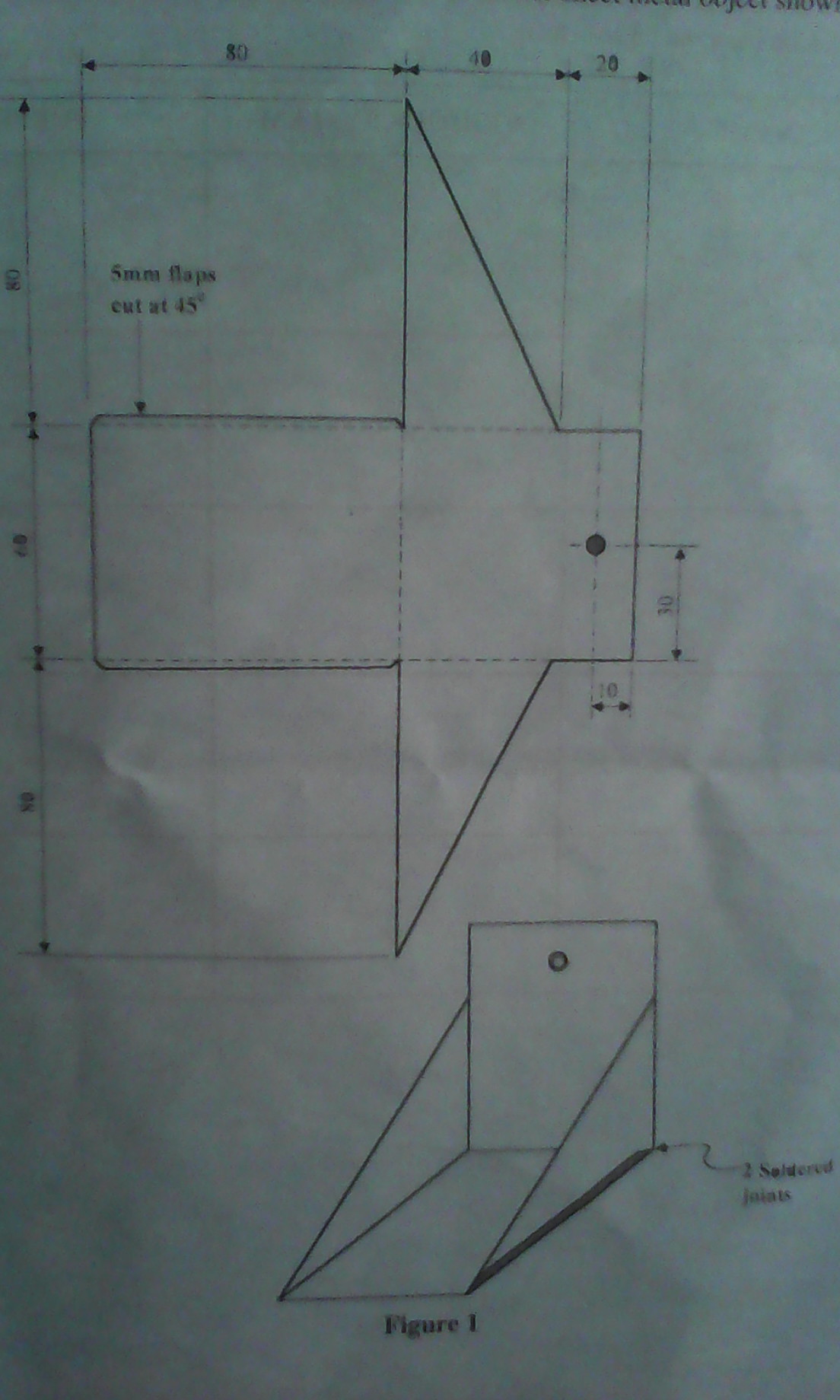 STATION 3Identify the substances in the containers labelled A to E and state the use of each in motor vehicle use                                                                                                                        (5mks)Substance                  Name                                  Application       A       B       C       D       E(b). identify the fasteners F to K                                                                                                 (5mks)Fastener                     Name                                Unique feature (application)     F     G     H     J     KSTATION 4Identify the motor vehicle parts labelled L,M,N,P,Q,,identify one defect and cause   (6mks)Part              Name                           Defect                                    Cause  L  M  N  P  Q(ii). Identify materials labelled 6,7,8,9 and state its application and property                   (4mks)Material            Name                         Application                                              Property                            6      7      8      9STATION 5Using the starting system components and cables provided, connect up a complete starting circuit. Let examiner inspect your work.                                                                                 (10mks)            STATION 6Examine the tyre provided and complete the table belowDiameter of the tyreType of tyre constructionWidth of the tyreAspect ratioLoad ratingState condition of tyre        (b). Name parts of tyre labelled 1,2,3,4    STATION 7Using measuring tools provided, carry out the following exercisesDetermine maximum compression of engine provided                   (6mks)Determine the torque at which the torque wrench gives way        (2mks)Determine the diameter of gudgeon pin                                             (2mks)    STATION 8Using the ignition system parts provided and cables, connect up a complete ignition system10mks    STATION 9Carry out the overhaul of provided mechanical fuel pumpReport condition of major parts Report general condition of pump                                   10mks     STATION 10Carry out the overhaul of provided oil pump    10mksReport condition of each componentTest and report condition of the pumpSTATIONS    1    2    3    4    5    6    7    8    9    10TOTALSCORECANDIDATE’S SCORE